operações – videoconferênciaLembrando que nossa videoconferência de matemática é toda quarta-feira às 10h. O convite para participar já foi enviado para o seu e-mail.Para participar, você deverá ter realizado e enviado a proposta de ontem.Roteiro:Discussão sobre as formas de multiplicação apresentadas na proposta;Considere a seguinte multiplicação: 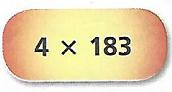 Decomposição para os esquemas 1, 2 e 3: 183 = 100 + 80 + 3Esquema 1: Quadro de dupla entrada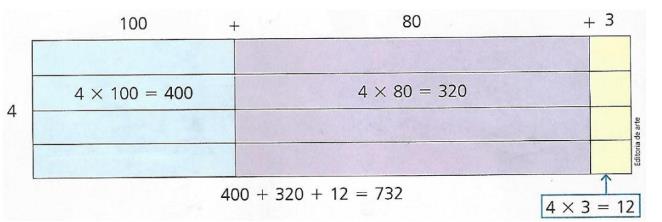 Esquema 2: Multiplicação por sentenças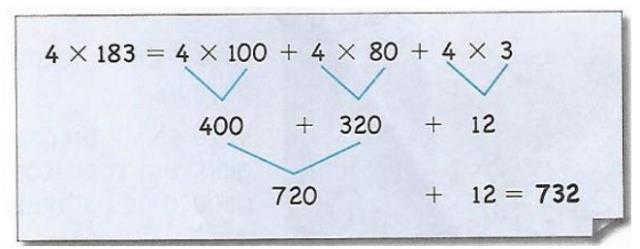 Esquema 3: Algoritmo longo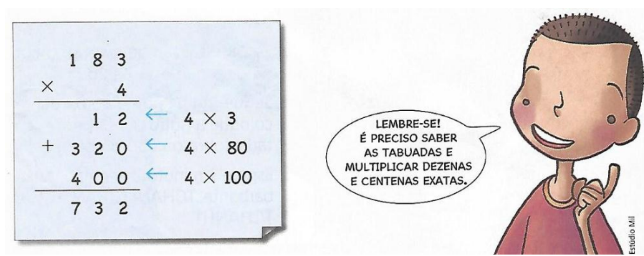 Esquema 4: Algoritmo convencionalPasso a passo:1º) 4 x 3U = 12U, portanto o 2 ficou na unidade e o 1 subiu para a dezena.2º) 4 x 8D = 32D, mas como tinha mais 1 D do cálculo anterior o resultado ficou 33 D, deixando 3 na D e passando 3 para C.3º) 4 x 1C = 4 C, mas como tinha mais 3 C do cálculo anterior, o resultado ficou 7 na C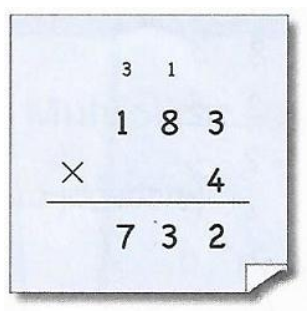 Correção da ATIVIDADE3 x 372 =6 x 777 =  6 x 700 + 6 x 70 + 6 x 75 x 489 =    4 8 9X    5                                              5  x   9 =                                               5  x  80 =                                             5  x 400 =9 x 631 =300 +70 +23UMCDU631x9